Meeting of Watchfield Parish CouncilWatchfield Village HallTuesday 17th May 2022 at 7.30pmMinutesPresent: Watchfield PC Cllrs S Coombs, D Griffiths, C Parker, A BiggsC Arnold (Clerk)2 members of ResidentsITEM1To Agree and Sign Acceptance of Office. All councillors sign the Acceptance of Office.  Cllr SN to sign at next meeting.To Agree and Sign Acceptance of Office. All councillors sign the Acceptance of Office.  Cllr SN to sign at next meeting.SN2To elect a Chair of the Council for the coming yearThe council elect Stacey Coombs.  Full Council Agree.To elect a Chair of the Council for the coming yearThe council elect Stacey Coombs.  Full Council Agree.3To elect a Vice-Chairman of the CouncilThe council elect Dawn Griffiths and Carrie Parker. Full Council AgreeTo elect a Vice-Chairman of the CouncilThe council elect Dawn Griffiths and Carrie Parker. Full Council Agree4To appoint sub-committeesCouncil Agreed to No sub-committeeTo appoint sub-committeesCouncil Agreed to No sub-committee5To appoint officers to the CouncilAllotment OfficerCouncil Agreed to Cllrs DG, SCEstates OfficerCouncil Agreed to Cllrs JV, SNFinanceCouncil Agreed to Cllr SN. Cllr SN to agree to position at next meeting.BurialsCouncil Agreed to Cllrs DG, CPPavilionCouncil Agreed to Cllrs CP, DGPlay-GroundCouncil Agreed to Cllrs AB, JVTo appoint officers to the CouncilAllotment OfficerCouncil Agreed to Cllrs DG, SCEstates OfficerCouncil Agreed to Cllrs JV, SNFinanceCouncil Agreed to Cllr SN. Cllr SN to agree to position at next meeting.BurialsCouncil Agreed to Cllrs DG, CPPavilionCouncil Agreed to Cllrs CP, DGPlay-GroundCouncil Agreed to Cllrs AB, JV6To receive apologies for absenceWPC Cllrs S Nodder, OCC Cllr Y Constance, VHHDC Cllrs E Ware, S Howell, WPC RFO T BrockTo receive apologies for absenceWPC Cllrs S Nodder, OCC Cllr Y Constance, VHHDC Cllrs E Ware, S Howell, WPC RFO T Brock7To receive any declarations of Personal, or Personal and prejudicial interest in respect of items on the agenda for this meetingNoneTo receive any declarations of Personal, or Personal and prejudicial interest in respect of items on the agenda for this meetingNone8To take questions and comments from members of the publicResident notes on extraordinary meeting and purchase of Land.  Resident interested in purchasing half the plot, for half the price that the council will buy it for.  Resident does not want the land built on, contacted an estates agent and land valued at £12,000; resident not willing to pay over the value. The resident is hoping to buy the extra land for a small granny annexe to be built onto their current house (no planning enquiry has been made yet).  To be addressed at item 17.Another resident discusses the classes she would like to run in the pavilion (week-day, morning, 1hr) - Qigong classes.  The resident will offer this class free of charge but will ask for a small donation to go towards tea and coffee.  To be addressed at item 21.To take questions and comments from members of the publicResident notes on extraordinary meeting and purchase of Land.  Resident interested in purchasing half the plot, for half the price that the council will buy it for.  Resident does not want the land built on, contacted an estates agent and land valued at £12,000; resident not willing to pay over the value. The resident is hoping to buy the extra land for a small granny annexe to be built onto their current house (no planning enquiry has been made yet).  To be addressed at item 17.Another resident discusses the classes she would like to run in the pavilion (week-day, morning, 1hr) - Qigong classes.  The resident will offer this class free of charge but will ask for a small donation to go towards tea and coffee.  To be addressed at item 21.9To take questions and comments from members of the CouncilCllr CP reports on overgrown trees at the back of Shute Avenue – to report to OCC, Fix my Street.Cllr AB asks for Boot-cleaners to be replaced next to pavilion.  Clerk to contact Cllr SN on purchase, Cllr CP notes football training schedule to be released soon.Cllr DG reports on bus roof panel loose (first bus shelter coming off Majors RD round about), Cllr DG to check safety of the panel.  Cllr SC asks who will cover costs for cleaning the pavilion for the village fete? Council discuss and suggests Village Hall Committee clean pavilion after use, however if not cleaned adequately the Village Hall Committee will be charged for professional cleaning (£15ph, 2 hours maximum clean).  To be added and agreed, if required, to the next agenda.To take questions and comments from members of the CouncilCllr CP reports on overgrown trees at the back of Shute Avenue – to report to OCC, Fix my Street.Cllr AB asks for Boot-cleaners to be replaced next to pavilion.  Clerk to contact Cllr SN on purchase, Cllr CP notes football training schedule to be released soon.Cllr DG reports on bus roof panel loose (first bus shelter coming off Majors RD round about), Cllr DG to check safety of the panel.  Cllr SC asks who will cover costs for cleaning the pavilion for the village fete? Council discuss and suggests Village Hall Committee clean pavilion after use, however if not cleaned adequately the Village Hall Committee will be charged for professional cleaning (£15ph, 2 hours maximum clean).  To be added and agreed, if required, to the next agenda.CPCADGCA10To approve the minutes of ordinary meeting held on 19.04.22 Full Council Approve.                 Abstain: Cllr CP, DBTo approve the minutes of ordinary meeting held on 19.04.22 Full Council Approve.                 Abstain: Cllr CP, DB11To address burial mattersNoneTo address burial mattersNone12To address planning mattersa) Update on current developments-NoTo address planning mattersa) Update on current developments-No131415To agree insurance provider and costs-Clerk chasing to be added to next agendaTo agree Internal Audit Letter Report 21/22.Full council Agreed.  Recommendations to be addressed to be added to the next agendaTo agree and sign Section 1&2 of Internal Audit 2021/22To be added to June Agenda – External AuditTo agree insurance provider and costs-Clerk chasing to be added to next agendaTo agree Internal Audit Letter Report 21/22.Full council Agreed.  Recommendations to be addressed to be added to the next agendaTo agree and sign Section 1&2 of Internal Audit 2021/22To be added to June Agenda – External AuditCACA161718To agree Delegation of Powers to the ClerkFull Council agreed.To discuss/agree part sale of new plot to residentCouncil discussed– Council request formal written letter from resident explaining why they would like to purchase the land- resident agrees.  Council will investigate legalities once letter received.To discuss/ agree Cemetery/Rec entrance maintenance work quoteCouncil discussed and full council agreed quote of £2,600. Clerk to liaise with Cllr JVTo agree Delegation of Powers to the ClerkFull Council agreed.To discuss/agree part sale of new plot to residentCouncil discussed– Council request formal written letter from resident explaining why they would like to purchase the land- resident agrees.  Council will investigate legalities once letter received.To discuss/ agree Cemetery/Rec entrance maintenance work quoteCouncil discussed and full council agreed quote of £2,600. Clerk to liaise with Cllr JVALLCAJV19202122To discuss/agree Litterbug trailFull Council Agree, clerk to liaise with VWHDCTo discuss/agree Payroll charge increase - Payroll Processing Fee: £25, Payslip charge: increased by £1Full Council Agreed.  To discuss/agree free pavilion use for Qigong classes.Full Council Agree to providing this free of charge for the community. Council will monitor and review.  Clerk to send letter of agreement to instructor. Finance to AgreeTo discuss/agree Litterbug trailFull Council Agree, clerk to liaise with VWHDCTo discuss/agree Payroll charge increase - Payroll Processing Fee: £25, Payslip charge: increased by £1Full Council Agreed.  To discuss/agree free pavilion use for Qigong classes.Full Council Agree to providing this free of charge for the community. Council will monitor and review.  Clerk to send letter of agreement to instructor. Finance to AgreeCACAFull Council AgreeFull Council Agree23Finance to NoteFinance to Note24Agenda DiaryElection of Officers - CompleteRegistration of Members’ Interests – No ChangesSection 137 Payments - NoneEmployer PAYE – Done by NetResultAgree to Code of ConductFull Council AgreeAgree to Standing ordersFull Council AgreeAgenda DiaryElection of Officers - CompleteRegistration of Members’ Interests – No ChangesSection 137 Payments - NoneEmployer PAYE – Done by NetResultAgree to Code of ConductFull Council AgreeAgree to Standing ordersFull Council Agree25File back-up Storage - CompleteFile back-up Storage - Complete26To note correspondence - NoneTo note correspondence - None27Any other item to be added to next agenda, 21.06.22Benches on POS.Meeting Closed 20:47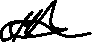 clerk@watchfield.orgAny other item to be added to next agenda, 21.06.22Benches on POS.Meeting Closed 20:47clerk@watchfield.orgClaire ArnoldClerk to Watchfield Parish Council 20/05/22Claire ArnoldClerk to Watchfield Parish Council 20/05/22